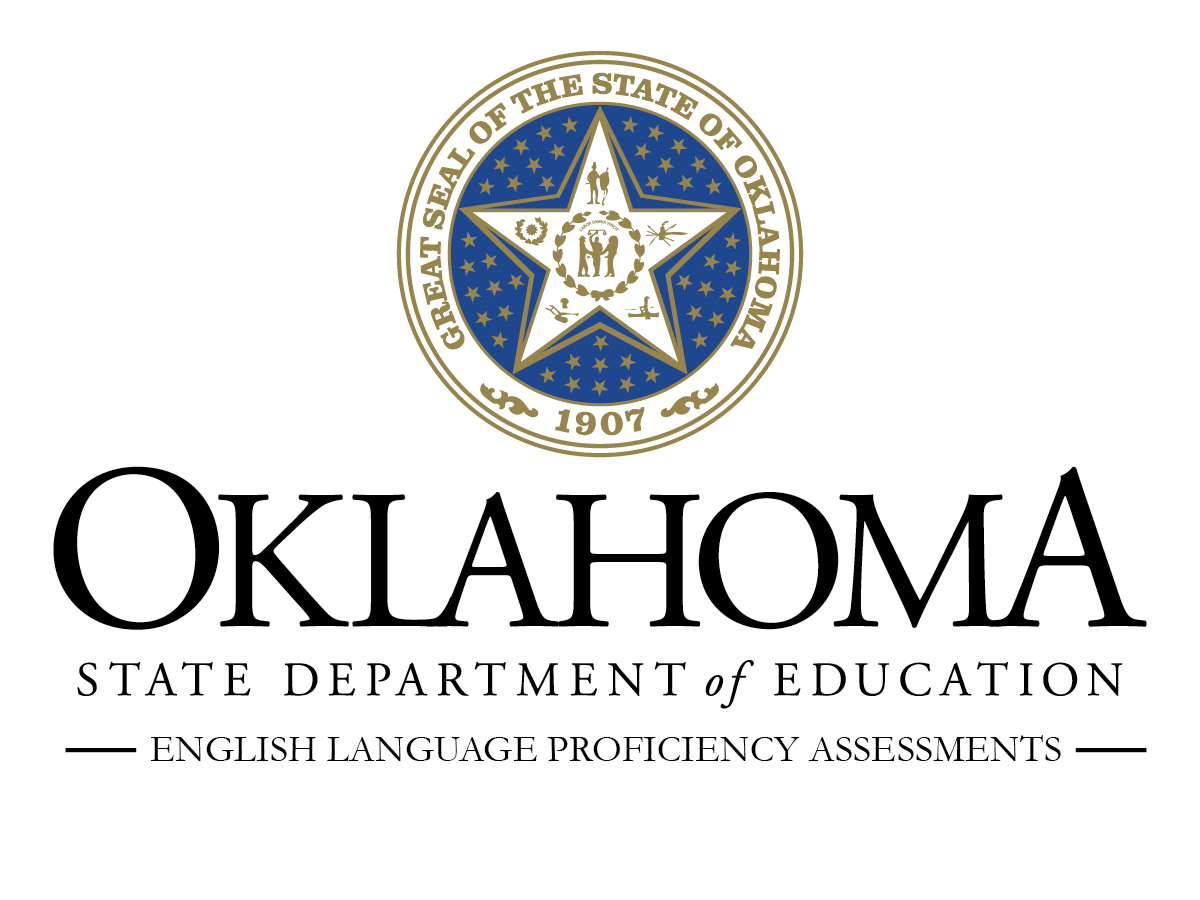 English Language Placement and Proficiency Assessments: Entry and Exit Criteria***PLEASE NOTE***: There are no cut scores for kindergarteners and first semester first graders taking the Kindergarten W-APT or Kindergarten MODEL. All scores on these placement tests qualify for EL services. Students in these grades will have a chance to test as English proficient and exit EL services on the Kindergarten ACCESS or ACCESS for ELLs 2.0, Grade 1 cluster. WIDA Screener/WIDA MODEL Placement CriteriaWIDA Screener/WIDA MODEL Placement CriteriaWIDA Screener/WIDA MODEL Placement CriteriaAll Domains Taken? Y/NQualifies as ELDoes Not Qualify as ELYESSecond semester 1st grade-12th grade:Composite Score of 4.7 or below=Student qualifies as EL and needs EL services and testing.Second semester 1st grade-12th grade:Composite Score of 4.8 or above=Student is not EL and does not need EL services or spring proficiency testing.NOSecond semester 1st grade-12th grade:Score of 4.7 or below on any domain taken= Student qualifies as EL and needs EL services and testing.Second semester 1st grade-12th grade:Score of 4.8 or above on all domains taken=Student is not EL and does not need EL services or spring proficiency testing.Kindergarten ACCESS and ACCESS for ELLs 2.0 Automatic Exit CriteriaKindergarten ACCESS and ACCESS for ELLs 2.0 Automatic Exit CriteriaKindergarten ACCESS and ACCESS for ELLs 2.0 Automatic Exit CriteriaAll Domains Taken? Y/NDoes Not Qualify as English Proficient/Does Not ExitQualifies as English Proficient/ExitsYESGRADES K-2:Composite Score of 4.7 or below=Student still qualifies as EL and needs further EL services and spring proficiency testing.GRADES 3-12:SEE ACCESS 2.0 ELP BAND TABLE BELOWALL GRADES:Composite Score of 4.8 or above=Student is no longer EL and does not need further spring proficiency testing. May continue to receive EL classroom accommodations and OSTP EL accommodations during first two years of monitor period if:Academic team deems necessary andStudent meets criteria listed in current OSTP EL Accommodations Manual.NOGRADES K-2:Score of 4.7 or below on any domain taken= Student still qualifies as EL and needs further EL services and spring proficiency testing.GRADES 3-12:SEE ACCESS 2.0 ELP BAND TABLE BELOWALL GRADES:Score of 4.8 or above on all domains taken=Student is not EL and does not need further spring proficiency testing. May continue to receive EL classroom accommodations and OSTP EL accommodations during first two years of monitor period if:Academic team deems necessary and Student meets criteria listed in current OSTP EL Accommodations Manual.ACCESS for ELLs 2.0 ELP Band ***GRADES 3-12 ONLY***ACCESS for ELLs 2.0 ELP Band ***GRADES 3-12 ONLY***ACCESS for ELLs 2.0 ELP Band ***GRADES 3-12 ONLY***All Domains Taken? Y/NDoes Not Qualify as English Proficient/Does Not ExitQualifies as English Proficient/ExitsYESGRADES 3-12:Composite Score of 4.2 or belowORComposite Score of 4.3-4.7 + Academic Team Decision Not to Reclassify Student as English Proficient (Using OSDE ELPA Rubric)= Student still qualifies as EL and needs further EL services and spring proficiency testing.GRADES 3-12:Composite Score of 4.3-4.7 + Academic Team Decision to Reclassify Student as English Proficient (Using OSDE ELPA Rubric)= Student is no longer EL and does not need further spring proficiency testing. May continue to receive EL classroom accommodations and OSTP accommodations during first two years of monitor period if:Academic team deems necessary andStudent meets criteria in current OSTP EL Accommodations Manual.NOGRADES 3-12:Score of 4.2 or below on any domain takenORScore of 4.3-4.7 or above on all domains taken + Academic Team Decision Not to Reclassify Student as English Proficient (Using OSDE ELPA Rubric)= Student still qualifies as EL and needs further EL services and spring proficiency testing.GRADES 3-12:Score of 4.3-4.7 or above on all domains taken + Academic Team Decision to Reclassify Student as English Proficient (Using OSDE ELPA Rubric)= Student is no longer EL and does not need further spring proficiency testing. May continue to receive EL classroom accommodations and OSTP accommodations during first two years of monitor period if:Academic team deems necessary andStudent meets criteria in current OSTP EL Accommodations Manual.Alternate ACCESS for ELLs Automatic Exit CriteriaAlternate ACCESS for ELLs Automatic Exit CriteriaAlternate ACCESS for ELLs Automatic Exit CriteriaAll Domains Taken? Y/NDoes Not Qualify as English Proficient/Does Not ExitQualifies as English Proficient/ExitsYESGRADES 1-2:Composite Score of P1 or below= Student still qualifies as EL and needs further EL services and spring proficiency testing.GRADES 3-12:SEE ALTERNATE ACCESS FOR ELLS ELP BAND TABLE BELOWALL GRADES:Composite Score of P2 for two consecutive years of testing= Student is no longer EL and does not need further spring proficiency testing. May continue to receive EL classroom accommodations and OSTP accommodations during first two years of monitor period if:Academic team deems necessary andStudent meets criteria in current OSTP EL Accommodations Manual.NOGRADES 1-2:Score of P1 or below on any domain taken in either year of testing= Student still qualifies as EL and needs further EL services and spring proficiency testing.GRADES 3-12:SEE ALTERNATE ACCESS FOR ELLS ELP BAND TABLE BELOWALL GRADES:Score of P2 for two consecutive years of testing on all domains taken= Student is no longer EL and does not need further spring proficiency testing. May continue to receive EL classroom accommodations and OSTP accommodations during first two years of monitor period if:Academic team deems necessary andStudent meets criteria in current OSTP EL Accommodations Manual.Alternate ACCESS for ELLs Additional Exit Criteria ***All Grades***Alternate ACCESS for ELLs Additional Exit Criteria ***All Grades***All Domains Taken? Y/NQualifies as English Proficient/ExitsYESALL GRADES:Composite score does not progress—even incrementally—for three consecutive years of testing + EL Representative and IEP Representative both recommend student be reclassified and exited from services= Student is no longer EL and does not need further spring proficiency testing or EL services.NOALL GRADES:Scores on all domains taken do not progress—even incrementally—for three consecutive years of testing + EL Representative and IEP Representative both recommend student be reclassified and exited from services= Student is no longer EL and does not need further spring proficiency testing or EL services.Alternate ACCESS for ELLs ELP Band ***Grades 3-12 Only***Alternate ACCESS for ELLs ELP Band ***Grades 3-12 Only***Alternate ACCESS for ELLs ELP Band ***Grades 3-12 Only***All Domains Taken? Y/NDoes Not Qualify as English Proficient/Does Not ExitQualifies as English Proficient/ExitsYESGRADES 3-12:Composite score of A2 or below in either year of testingORComposite score of A3-P1 or above for two consecutive years of testing + Academic Team Decision Not to Reclassify Student as English Proficient (Using OSDE ELPA Rubric)= Student still qualifies as EL and needs further EL services and spring proficiency testing.GRADES 3-12:Composite score of A3-P1 or above for two consecutive years of testing + Academic Team Decision to Reclassify Student as English Proficient (Using OSDE ELPA Rubric)= Student is no longer EL and does not need further spring proficiency testing. May continue to receive EL classroom accommodations and OSTP accommodations during first two years of monitor period if:Academic team deems necessary andStudent meets criteria in current OSTP EL Accommodations Manual.NOGRADES 3-12:Score of A2 or below on any domain taken in either year of testingORScore of A3-P1 or above on all  domains taken for two consecutive years of testing + Academic Team Decision Not to Reclassify Student as English Proficient (Using OSDE ELPA Rubric)= Student still qualifies as EL and needs further EL services and spring proficiency testing.GRADES 3-12:Score of A3-P1 or above on all domains taken for two consecutive years of testing + Academic Team Decision to Reclassify Student as English Proficient (Using OSDE ELPA Rubric)= Student is no longer EL and does not need further spring proficiency testing. May continue to receive EL classroom accommodations and OSTP accommodations during first two years of monitor period if:Academic team deems necessary andStudent meets criteria in current OSTP EL Accommodations Manual.